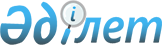 О внесении изменений и дополнений в решение районного маслихата от 20 декабря 2011 года № 300-IV "О районном бюджете на 2012-2014 годы"
					
			Утративший силу
			
			
		
					Решение Исатайского районного маслихата Атырауской области от 27 января 2012 года № 8-V. Зарегистрировано Департаментом юстиции Атырауской области 29 февраля 2012 года № 4-4-195. Утратило силу - постановлением Исатайского районного маслихата Атырауской области № 101-V от 7 февраля 2013 года      Сноска. Утратило силу - постановлением Исатайского районного маслихата Атырауской области № 101-V от 07.02.2013.

      Примечание РЦПИ:

      В тексте сохранена авторская орфография и пунктуация.



      В соответствии с подпунктом 4) пункта 2 статьи 106 и статьей 109 Бюджетного Кодекса Республики Казахстан от 4 декабря 2008 года, статьей 6 Закона Республики Казахстан от 23 января 2001 года "О местном государственном управлении и самоуправлении в Республике Казахстан" и рассмотрев постановление районного акимата от 26 января 2012 года № 17 "О внесении изменений и дополнения в постановление районного акимата от 14 декабря 2011 года № 210 "О районном бюджете на 2012-2014 годы", районный маслихат РЕШИЛ:



      1. Внести в решение районного маслихата от 20 декабря 2011 года № 300-IV "О районном бюджете на  2012-2014 годы" (зарегистрированное в Реестре государственной регистраций нормативных правовых актов за № 4-4-193, опубликованное 9 февраля 2012 года № 6 в газете "Нарын таңы) следующие изменения и дополнения:



      1) в пункте 1:

      цифры "2 504 309" заменить цифрами "2 619 258";

      цифры "809 428" заменить цифрами "818 528";

      цифры "1 684 296" заменить цифрами "1 790 145";

      цифры "2 504 309" заменить цифрами "2 619 662";

      цифры "-21 843" заменить цифрами "-22 247";

      цифры "21 843" заменить цифрами "22 247".



      2) в пункте 4:

      цифры "30 132" заменить цифрами "22 070";



      3) в пункте 8:

      цифры "107 676" заменить цифрами "101 676";

      дополнить строкой следующего содержания:

      17 000 тысяч тенге – на обеспечение жильем отдельных категорий граждан;

      395 тысяч тенге – на оказание социальной помощи отдельным категориям граждан.



      4) в пункте 9:

      цифры "154 724" заменить цифрами "186 110";

      дополнить строкой следующего содержания:

      71 130 тысяч тенге – на развитие теплоэнергетической системы.



      2. Приложения 1 и 2 указанного решения изложить в новой редакции согласно приложениям 1 и 2 к настоящему решению.



      3. Настоящее решение вводится в действие с 1 января 2012 года.      Председатель І сессии

      районного маслихата:                       С. Кабделов      Секретарь районного маслихата:             Ж.Кадимов

Приложение 1 к решению    

сессии районного маслихат   

от 27 января № 8-V "О внесении 

изменений и дополнения в решение

районного маслихата от 20 декабря

2011 года № 300-IV "О районном 

бюджете на 2012-2014 годы"   Районный бюджет на 2012 год

Приложение 2 к решению    

сессии районного маслихат   

от 27 января № 8-V "О внесении 

изменений и дополнения в решение

районного маслихата от 20 декабря

2011 года № 300-IV "О районном 

бюджете на 2012-2014 годы"   Финансирование бюджетных программ районного бюджета на 2012 год в разрезе сельских округов в следующих размерах:продолжение таблицы
					© 2012. РГП на ПХВ «Институт законодательства и правовой информации Республики Казахстан» Министерства юстиции Республики Казахстан
				КатегорияКатегорияКатегорияКатегорияСумма, (тыс.тенге)КлассКлассКлассСумма, (тыс.тенге)ПодклассПодклассСумма, (тыс.тенге)НаименованиеСумма, (тыс.тенге)I.Доходы26192581Налоговые поступления81852801Подоходный налог1128702Индивидуальный подоходный налог11287003Социальный налог487001Социальный налог4870004Hалоги на собственность6474571Hалоги на имущество6224433Земельный налог12794Hалог на транспортные средства236005Единый земельный налог13505Внутренние налоги на товары, работы и услуги79202Акцизы30503Поступления за использование природных и других ресурсов24004Сборы за ведение предпринимательской и профессиональной деятельности247008Обязательные платежи, взимаемые за совершение юридически значимых действий и (или) выдачу документов уполномоченными на то государственными органами или должностными лицами15811Государственная пошлина15812Неналоговые поступления969001Доходы от государственной собственности19805Доходы от аренды  имущества, находящегося в государственной собственности198004Штрафы, пени, санкции, взыскания, налагаемые государственными учреждениями, финансируемыми из государственного бюджета, а также содержащимися и финансируемыми из бюджета (сметы расходов) Национального Банка Республики Казахстан65001Штрафы, пени, санкции, взыскания, налагаемые государственными учреждениями, финансируемыми из государственного бюджета, а также содержащимися и финансируемыми из бюджета (сметы расходов) Национального Банка Республики Казахстан, за исключением поступлений от организаций нефтяного сектора650006Прочие неналоговые поступления12101Прочие неналоговые поступления12103Поступления от продажи основного капитала89501Продажа государственного имущества, закрепленного за государственными учреждениями3601Продажа государственного имущества, закрепленного за государственными учреждениями36003Продажа земли и нематериальных активов5351Продажа земли5354Поступления трансфертов179014502Трансферты из вышестоящих органов государственного управления17901452Трансферты из областного бюджета1790145Функциональная группаФункциональная группаФункциональная группаФункциональная группаФункциональная группаСумма, (тыс.тенге)Функциональная подгруппаФункциональная подгруппаФункциональная подгруппаФункциональная подгруппаСумма, (тыс.тенге)АдминистраторАдминистраторАдминистраторСумма, (тыс.тенге)ПрограммаПрограммаСумма, (тыс.тенге)НаименованиеСумма, (тыс.тенге)ІІ.Расходы26196621Государственные услуги общего характера15584601Представительные, исполнительные и другие органы, выполняющие общие функции  государственного управления131575112Аппарат маслихата района (города областного значения)17062001Услуги по обеспечению деятельности маслихата района (города областного значения)17062122Аппарат акима района (города областного значения)37872001Услуги по обеспечению деятельности акима района (города областного значения)37582003Капитальные расходы государственного органа290123Аппарат акима района в городе, города районного значения, поселка, аула (села), аульного (сельского) округа76641001Услуги по обеспечению деятельности акима района в городе, города районного значения, поселка, аула (села), аульного (сельского) округа76141022Капитальные расходы государственного органа50002Финансовая деятельность12992452Отдел финансов района (города областного значения)12992001Услуги по реализации государственной политики в области исполнения бюджета района (города областного значения) и управления коммунальной собственностью района (города областного значения)11947003Проведение оценки имущества в целях налогообложения245010Приватизация, управление коммунальным имуществом, постприватизационная деятельность и регулирование споров, связанных с этим80005Планирование и статистическая деятельность11279453Отдел экономики и бюджетного планирования района (города областного значения)11279001Услуги по реализации государственной политики в области формирования и развития экономической политики, системы государственного планирования и управления района (города областного значения)10879004Капитальные расходы государственного органа4002Оборона140001Военные нужды1400122Аппарат акима района (города областного значения)1400005Мероприятия в рамках исполнения всеобщей воинской обязанности14004Образование149273101Дошкольное воспитание и обучение241647123Аппарат акима района в городе, города районного значения, поселка, аула (села), аульного (сельского) округа241647004Поддержка организаций дошкольного воспитания и обучения238183025Увеличение размера доплаты за квалификационную категорию учителям школ и воспитателям дошкольных организаций образования за счет трансфертов из республиканского бюджета346402Начальное, основное среднее и общее среднее образование1206459464Отдел образования района (города областного значения)1206459003Общеобразовательное обучение1112824006Дополнительное образование для детей73029063Повышение оплаты труда учителям, прошедшим повышение квалификации по учебным программам АОО "Назарбаев интеллектуальные школы" за счет трансфертов из республиканского бюджета2000064Увеличение размера доплаты за квалификационную категорию учителям школ за счет трансфертов из республиканского бюджета1860609Прочие услуги в области образования44625464Отдел образования района (города областного значения)44625001Услуги по реализации государственной политики на местном уровне в области образования10033005Приобретение и доставка учебников, учебно-методических комплексов для государственных учреждений образования района (города областного значения)17500015Ежемесячные выплаты денежных средств опекунам (попечителям) на содержание ребенка-сироты (детей-сирот), и ребенка (детей), оставшегося без попечения родителей за счет трансфертов из республиканского бюджета15537020Обеспечение оборудованием, программным обеспечением детей-инвалидов, обучающихся  на дому за счет трансфертов из республиканского бюджета15556Социальная помощь и социальное обеспечение12658802Социальная помощь113389123Аппарат акима района в городе, города районного значения, поселка, аула (села), аульного (сельского) округа14917003Оказание социальной помощи нуждающимся гражданам на дому14917451Отдел занятости и социальных программ района (города областного значения)98472002Программа занятости43517004Оказание социальной помощи на приобретение  топлива специалистам здравоохранения, образования, социального обеспечения, культуры и спорта в сельской местности в соответствии с законодательством Республики Казахстан4200005Государственная адресная социальная помощь4000006Жилищная помощь1500007Социальная помощь отдельным категориям нуждающихся граждан по решениям местных представительных органов15046010Материальное обеспечение детей-инвалидов, воспитывающихся и обучающихся на дому900016Государственные пособия на детей до 18 лет18500017Обеспечение нуждающихся инвалидов обязательными гигиеническими средствами и предоставление услуг специалистами жестового языка, индивидуальными помощниками в соответствии с индивидуальной программой реабилитации инвалида2400023Обеспечение деятельности центров занятости населения840909Прочие услуги в области социальной помощи и социального обеспечения13199451Отдел занятости и социальных программ района (города областного значения)13199001Услуги по реализации государственной политики на местном уровне в области обеспечения занятости и реализации социальных программ для населения11899011Оплата услуг по зачислению, выплате и доставке пособий и других социальных выплат13007Жилищно-коммунальное хозяйство59207601Жилищное хозяйство17000458Отдел жилищно-коммунального хозяйства, пассажирского транспорта и автомобильных дорог района (города областного значения)17000004Обеспечение жильем отдельных категорий граждан1700002Коммунальное хозяйство557349123Аппарат акима района в городе, города районного значения, поселка, аула (села), аульного (сельского) округа32800014Организация водоснабжения населенных пунктов32800467Отдел строительства района (города областного значения)524549006Развитие системы водоснабжения и водоотведения52454903Благоустройство населенных пунктов17727123Аппарат акима района в городе, города районного значения, поселка, аула (села), аульного (сельского) округа17727008Освещение улиц населенных пунктов10436009Обеспечение санитарии населенных пунктов3571011Благоустройство и озеленение населенных пунктов37208Культура, спорт, туризм и информационное пространство10366201Деятельность в области культуры56564123Аппарат акима района в городе, города районного значения, поселка, аула (села), аульного (сельского) округа56564006Поддержка культурно-досуговой работы на местном уровне5656402Спорт1440465Отдел физической культуры и спорта района (города областного значения)1440006Проведение спортивных соревнований на районном (города областного значения) уровне836007Подготовка и участие членов сборных команд района (города областного значения) по различным видам спорта на областных спортивных соревнованиях60403Информационное пространство30940455Отдел культуры и развития языков района (города областного значения)28940006Функционирование районных (городских) библиотек28940456Отдел внутренней политики района (города областного значения)2000005Услуги по проведению государственной информационной политики через телерадиовещание200009Прочие услуги по организации культуры, спорта, туризма и информационного пространства14718455Отдел культуры и развития языков района (города областного значения)6458001Услуги по реализации государственной политики на местном уровне в области развития языков и культуры6458456Отдел внутренней политики района (города областного значения)4532001Услуги по реализации государственной политики на местном уровне в области информации, укрепления государственности и формирования социального оптимизма граждан4532465Отдел физической культуры и спорта района (города областного значения)3728001Услуги по реализации государственной политики на местном уровне в сфере физической культуры и спорта37289Топливно-энергетический комплекс и недропользование7113009Прочие услуги в области топливно-энергетического комплекса и недропользования71130467Отдел строительства района (города областного значения)71130009Развитие теплоэнергетической системы7113010Сельское, водное, лесное, рыбное хозяйство, особо охраняемые природные территории, охрана окружающей среды и животного мира, земельные отношения4148401Сельское хозяйство18240453Отдел экономики и бюджетного планирования района (города областного значения)4513099Реализация мер по оказанию социальной поддержки специалистов4513462Отдел сельского хозяйства района (города областного значения)6640001Услуги по реализации государственной политики на местном уровне в сфере сельского хозяйства6640473Отдел ветеринарии района (города областного значения)7087001Услуги по реализации государственной политики на местном уровне в сфере ветеринарии708706Земельные отношения6897463Отдел земельных отношений района (города областного значения)6897001Услуги по реализации государственной политики в области регулирования земельных отношений на территории района (города областного значения)6697007Капитальные расходы государственного органа20009Прочие услуги в области сельского, водного, лесного, рыбного хозяйства, охраны окружающей среды и земельных отношений16347473Отдел ветеринарии района (города областного значения)16347011Проведение противоэпизоотических мероприятий1634711Промышленность, архитектурная, градостроительная и строительная деятельность1259702Архитектурная, градостроительная и строительная деятельность12597467Отдел строительства района (города областного значения)5755001Услуги по реализации государственной политики на местном уровне в области строительства5755468Отдел архитектуры и градостроительства района (города областного значения)6842001Услуги по реализации государственной политики в области архитектуры и градостроительства на местном уровне684213Прочие1876609Прочие18766123Аппарат акима района в городе, города районного значения, поселка, аула (села), аульного (сельского) округа4889040Реализация мероприятий для решения вопросов обустройства аульных (сельских) округов в реализацию мер по содействию экономическому развитию регионов в рамках Программы "Развитие регионов" за счет целевых трансфертов из республиканского бюджета4889452Отдел финансов района (города областного значения)4000012Резерв местного исполнительного органа района (города областного значения)4000458Отдел жилищно-коммунального хозяйства, пассажирского транспорта и автомобильных дорог района (города областного значения)9877001Услуги по реализации государственной политики на местном уровне в области жилищно-коммунального хозяйства, пассажирского транспорта и автомобильных дорог9777013Капитальные расходы государственного органа10015Трансферты338201Трансферты3382452Отдел финансов района (города областного значения)3382006Возврат неиспользованных (недоиспользованных) целевых трансфертов3382ІІІ. Чистое бюджетное кредитование21843Бюджетные кредиты2184310Сельское, водное, лесное, рыбное хозяйство, особо охраняемые природные территории, охрана окружающей среды и животного мира, земельные отношения2184301Сельское хозяйство21843453Отдел экономики и бюджетного планирования района (города областного значения)21843006Бюджетные кредиты для реализации мер социальной поддержки специалистов социальной сферы сельских населенных пунктов21843КатегорияКатегорияКатегорияКатегорияСумма, (тыс.тенге)КлассКлассКлассСумма, (тыс.тенге)Под классПод классСумма, (тыс.тенге)НаименованиеСумма, (тыс.тенге)Погашение бюджетных кредитов05Погашение бюджетных кредитов001Погашение бюджетных кредитов01Погашение бюджетных кредитов, выданных из государственного бюджета0КатегорияКатегорияКатегорияКатегорияСумма, (тыс.тенге)КлассКлассКлассСумма, (тыс.тенге)Под классПод классСумма, (тыс.тенге)НаименованиеСумма, (тыс.тенге)Поступления от продажи финансовых активов государства06Поступления от продажи финансовых активов государства001Поступления от продажи финансовых активов государства01Поступления от продажи финансовых активов внутри страны0КатегорияКатегорияКатегорияКатегорияСумма, (тыс.тенге)КлассКлассКлассСумма, (тыс.тенге)Под классПод классСумма, (тыс.тенге)НаименованиеСумма, (тыс.тенге)V.Дефицит (профицит) бюджета-22 247VI.Финансирование дефицита (использование профицита) бюджета22 247Функциональная группаФункциональная группаФункциональная группаФункциональная группаФункциональная группаСумма, (тыс.тенге)Функциональная подгруппаФункциональная подгруппаФункциональная подгруппаФункциональная подгруппаСумма, (тыс.тенге)АдминистраторАдминистраторАдминистраторСумма, (тыс.тенге)ПрограммаПрограммаСумма, (тыс.тенге)НаименованиеСумма, (тыс.тенге)ІV. Сальдо по операциям с финансовыми активами0Приобретение финансовых активов013Прочие09Прочие0452Отдел финансов района (города областного значения)0014Формирование или увеличение уставного капитала юридических лиц0Функциональная группаФункциональная группаФункциональная группаФункциональная группаФункциональная группаСумма, (тыс.тенге)Функциональная подгруппаФункциональная подгруппаФункциональная подгруппаФункциональная подгруппаСумма, (тыс.тенге)АдминистраторАдминистраторАдминистраторСумма, (тыс.тенге)ПрограммаПрограммаСумма, (тыс.тенге)НаименованиеСумма, (тыс.тенге)Погашение займов016Погашение займов01Погашение займов0452Отдел финансов района (города областного значения)0008Погашение долга местного исполнительного органа перед вышестоящим бюджетом0ПрограммаПрограммаАккистауЗабурунЖанбайИсатайНаименование бюджетных программАккистауЗабурунЖанбайИсатай001Услуги по обеспечению деятельности акима района в городе, города районного значения, поселка, аула (села), аульного (сельского) округа149318605103039709003Оказание социальной помощи нуждающимся гражданам на дому3087206620921762004Поддержка организаций дошкольного воспитания и обучения133131139032214826487006Поддержка культурно-досуговой работы на местном уровне21122440641843713008Освещение улиц населенных пунктов4700300700220009Обеспечение санитарии населенных пунктов1661350500220011Благоустройство и озеленение населенных пунктов1800300400250014Организация водоснабжения населенных пунктов3871295760891449025Увеличение размера доплаты за квалификационную категорию учителям школ и воспитателям дошкольных организаций образования за счет трансфертов из республиканского бюджета100100100040Реализация мероприятий для решения вопросов обустройства аульных (сельских) округов в реализацию мер по содействию экономическому развитию регионов в рамках Программы "Развитие регионов" за счет целевых трансфертов из республиканского бюджета2129115200197Всего2189188721331024661644107ПрограммаПрограммаПрограммаНарынКамыскалаТущыкудукСумма, тыс.тенгеНаименование бюджетных программНарынКамыскалаТущыкудукСумма, тыс.тенге001Услуги по обеспечению деятельности акима района в городе, города районного значения, поселка, аула (села), аульного (сельского) округаУслуги по обеспечению деятельности акима района в городе, города районного значения, поселка, аула (села), аульного (сельского) округа973698191303876141003Оказание социальной помощи нуждающимся гражданам на домуОказание социальной помощи нуждающимся гражданам на дому13601974257614917004Поддержка организаций дошкольного воспитания и обученияПоддержка организаций дошкольного воспитания и обучения1144831066238183006Поддержка культурно-досуговой работы на местном уровнеПоддержка культурно-досуговой работы на местном уровне345773031237956564008Освещение улиц населенных пунктовОсвещение улиц населенных пунктов2501500276610436009Обеспечение санитарии населенных пунктовОбеспечение санитарии населенных пунктов2302803303571011Благоустройство и озеленение населенных пунктовБлагоустройство и озеленение населенных пунктов2204203303720014Организация водоснабжения населенных пунктовОрганизация водоснабжения населенных пунктов29146933858732800025Увеличение размера доплаты за квалификационную категорию учителям школ и воспитателям дошкольных организаций образования за счет трансфертов из республиканского бюджетаУвеличение размера доплаты за квалификационную категорию учителям школ и воспитателям дошкольных организаций образования за счет трансфертов из республиканского бюджета100100500040Реализация мероприятий для решения вопросов обустройства аульных (сельских) округов в реализацию мер по содействию экономическому развитию регионов в рамках Программы "Развитие регионов" за счет целевых трансфертов из республиканского бюджетаРеализация мероприятий для решения вопросов обустройства аульных (сельских) округов в реализацию мер по содействию экономическому развитию регионов в рамках Программы "Развитие регионов" за счет целевых трансфертов из республиканского бюджета1276963464ВсегоВсего18009004889199674080471868445185